Hywind Scotland Pilot Park Project Pre-application consultation reportProposed Licensable Marine Activity Please describe below or, where there is insufficient space, in a document attached to this form the proposed licensable marine activity, including its location Applicant Details Trading Title (if appropriate)AddressName of contact (if different)Position within Company (if appropriate)          	 Telephone No. (inc. dialling code)            	Fax No. (inc. dialling code)Company Registration No.EmailIs this prospective applicant the proposed licensee? YESNOIf NO, please complete Section 3 below.Proposed Licensee Details Trading Title (if appropriate)AddressName of contact (if different)Position within Company (if appropriate)Telephone No. (inc. dialling code)Fax No. (inc. dialling code)Company Registration No.	Email4. Pre-application Consultation Event Please describe below or, where there is insufficient space, in a document attached to this form the pre-application consultation event Information provided by the Prospective Applicant at the Pre-application Consultation Event Please provide below or, where there is insufficient space, in a document attached to this form detail of any information provided by the prospective applicant for a marine licence at the pre-application consultation event Information received by the Prospective Applicant at the Pre-application Consultation Event Please provide below or, where there is insufficient space, in a document attached to this form detail of any comments and objections received by the prospective applicant for a marine licence at the pre-application consultation event Amendments made, or to be made, to the Application for a Marine Licence by the Prospective Applicant following their Consideration of Comments and/or Objections received at the Pre-application Consultation Event Where any amendments are made, or are to be made, by the prospective applicant for a marine licence to the marine licence application as a direct result of their consideration of comments and/or objections received at the pre-application consultation event, please provide below or, where there is insufficient space, in a document attached to this form details of such amendments Explanation of Approach taken by the Prospective Applicant where, following Relevant Comments and/or Objections being received by the Prospective Applicant at the Pre-application Consultation Event, no Relevant Amendment is made to the Application for a Marine Licence Where, following comments and/or objections having been received by the prospective applicant for a marine licence at the pre-application consultation event, no relevant amendment is made to the application for a marine licence by the prospective applicant, then please provide below or, where there is insufficient space, in a document attached to this form an explanation for the approach taken CERTIFICATIONI certify that I have complied with the legislative requirements relating to pre-application consultation and that the pre-application consultation has been undertaken in accordance with the statutory requirements. 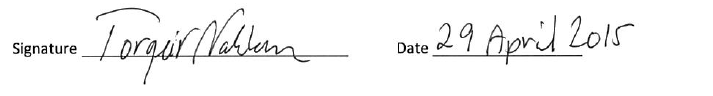 Attachments1. The advertisement published in local newspaper 2. Feedback form available at the Event 3. The oral presentation given at the event 4. One pager available at the Event 5. Overview of questions/comments raised during the Event Attachment 1Attachment 2Attachment 3Attachment 4Attachment 5Hywind Scotland Pilot Park Project- a small pilot wind farm comprising five Hywind Scotland floating wind turbine generator (WTG) units with a total maximum capacity of up to 30 MW in the Buchan Deep off the coast of Peterhead. The project also comprises a single export cable which will come ashore at Peterhead.TitleInitials	SurnameMrTNakkenHywind Scotland LimitedOne Kingdom Street, London W2 6BDOve VoldConsent Manager+47415165198709450ovvo@statoil.com√TitleInitialsSurnameThe Public Event was arranged at the Palace Hotel, Prince Street in Peterhead at the 20th of May 2014 from 12.00 to 18.00 and the 21st of May from 09.30 to 13.00. See attachment no. 1 for further information about the invitation. The notification was made 6 weeks in advance of the event in the Press and Journal and Buchan Observer. Another advertisement was made the week prior to the event. In additional separate invitations were sent to; - The commissioners of Northern Lighthouses - The Maritime and Coastguard Agency - The Scottish Environment Protection Agency - Scottish Natural Heritage - Aberdeenshire Council - Marine Scotland - The Crown Estate - Scottish Fishermen Foundation  Statoil published a website for the Hywind Scotland Pilot Park Project prior to the Public Event: http://www.statoil.com/HywindScotlandAn oral presentation was given every hour and representatives from the project were present to answer questions. The visitors were also invited to fill in a feedback form (See attachment no. 2). The Project’s members present at the Event were; Torgeir Nakken, Project Manager Tine Mel, Facility ManagerKelly Meulepas, Engineering Manager Kari Lurås, Stakeholder Manager Andrea Taylor, EIA Coordinator Hild Stuland Larsen, Communication ManagerA brief oral presentation was given every hour (See attachment no. 3). The presentation gave an overview of the project’s objectives, the technology chosen, offshore location, onshore scope of work, consent process and timescale. A factsheet describing the project was available for the visitors to take with them (See attachment no. 4). During the event, the Project team showed a continuously running video of the Hywind Demo project which has been in operation since 2009 off the west coast of Norway.Approximately 70 visitors were registered at the two day event in Peterhead. The following stakeholders were represented at the Event: - Local authorities (Aberdeenshire Council, Port Authority) - The Crown Estate - The Fishermen including SFF and BIFA - Several local suppliers mainly within service/maintenance vessel and EIA survey vessels - Land agents - Landowners - Local citizens For an overview of questions and comments raised during the event, see attachment no 5.No objections were received for the prospective Marine Licence application during the pre-application consultation event. No amendments have therefore been made to the marine licence application as a direct result of this consultation.No objections were received for the prospective Marine Licence application during the pre-application consultation event. No amendments have therefore been made to the marine licence application as a direct result of this consultation.Insert nameTorgeir NakkenInsert AddressStatoil ASABox 3NO-1330 FornebuNorwayTownFornebuCountyBærumPostcode1330